Тейбл эластик Захватывающая игра на ловкость и скорость реакции. Цель игры - с помощью эластичной резинки фишки со своего поля перебросить через отверстие посередине игрового поля на поле соперника. Побеждает игрок, на чьей стороне нет фишек, т.е. все фишки находятся на стороне соперника.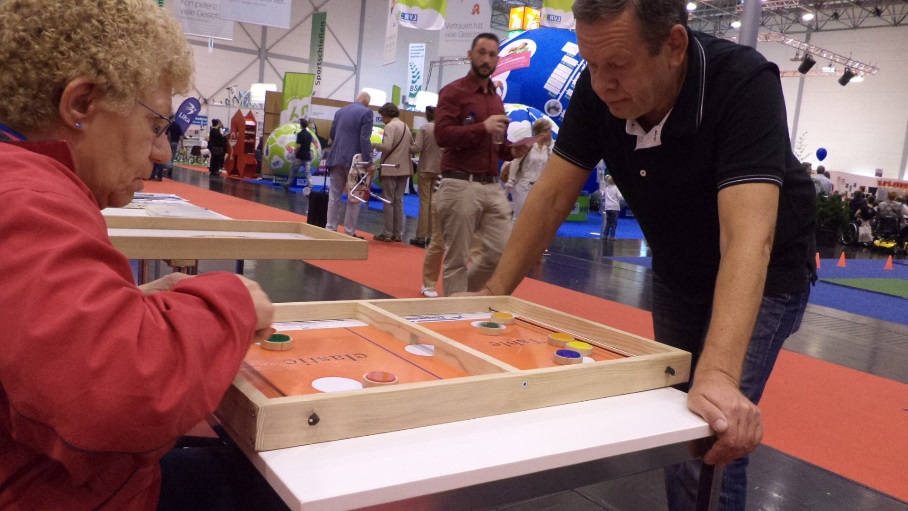 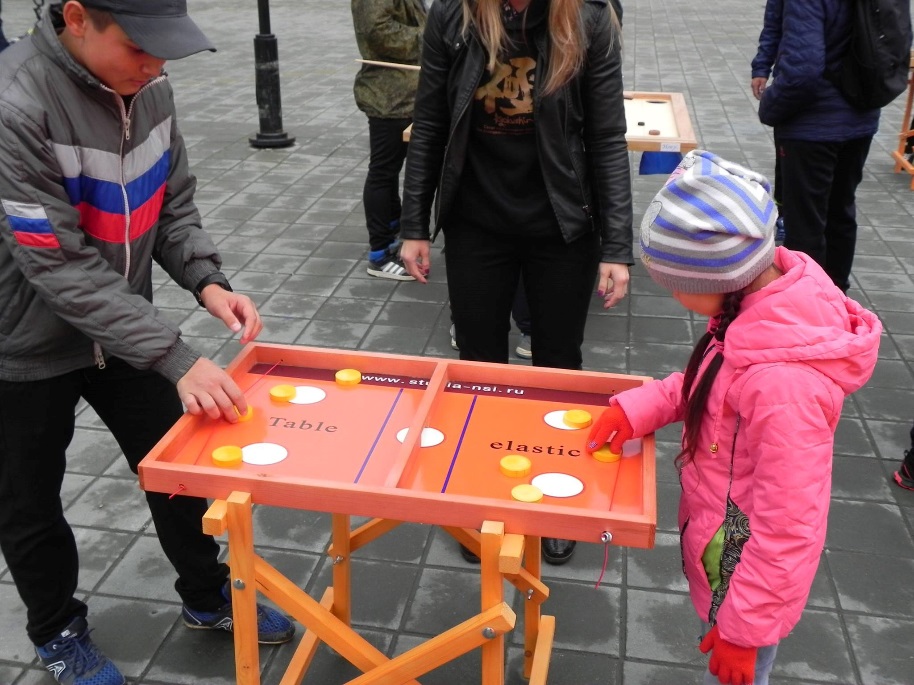 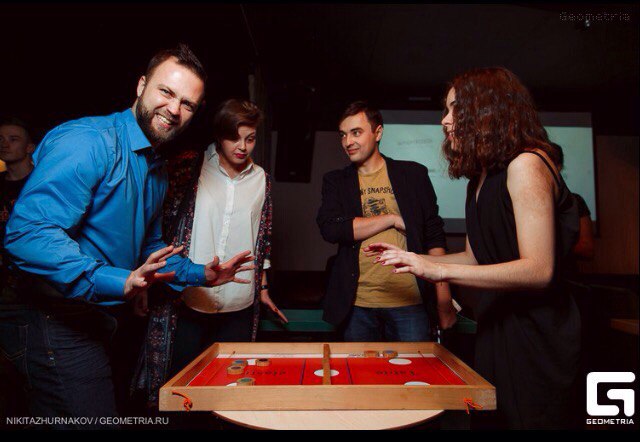 